Конспект НОД по реализации ОО «Художественное творчество» в подготовительной группе «Талисман Олимпийских игр»Конспект непосредственно образовательной деятельности «Художественное творчество»(с интеграцией образовательных областей: «Познание», «Физическая культура», «Коммуникация», «Чтение художественной литературы", «Здоровье», «Музыка»)для детей подготовительной группыТема: «Талисман Олимпийских игр»Программное содержание:• Учить детей выбирать материал для  рисования и умело его использовать, передавая особенности изображаемого предмета;• Прививать интерес к рисованию;• Развивать творчество, фантазию;• Активизировать детей при выборе тематики;• Учить сопереживать настроению, переданному в рисунке;• Закреплять знания детей о талисмане Олимпийских игр;• Воспитание интереса у детей к олимпийской тематикеПредварительная работа: Знакомство с зимними видами спорта, чтение стихотворений о спорте, рассматривание иллюстраций Олимпийских игр, беседа о спортсменах России, беседа об истории олимпийского движения.Оборудование и материалы: ноутбук; альбомные листы на каждого ребёнка, простые карандаши, гуашь, жёсткие и мягкие кисти, палитры, баночки с водой, салфетки,  подставкиХод непосредственно образовательной деятельности.-Ребята, сегодня я получила письмо. Его авторы на картинке. (Показывает картинку с изображением талисманов Олимпийских игр в Сочи.): Вы знаете кто это?Дети: Звери, талисманы Олимпийских игр в Сочи.- Правильно, это талисманы Олимпийских игр. Вы можете их назвать?Дети: Белый снежный Барс, Зайчик, Белый Медвежонок.- Познакомьтесь – это Леопард, спасатель – альпинист. Он живет в кроне огромного дерева, которое растет на самой высокой скале, в заснеженных горах, Леопард  хорошо катается на сноуборде и научил этому виду спорта всех друзей. А еще он очень веселый, любит танцевать и всегда готов прийти на помощь.  Зайка – самая активная жительница зимнего леса, она учится в лесной академии, помогает маме, участвует в различных спортивных соревнованиях, а еще она очень любит петь и танцевать.  Мишка – родился и вырос на северном полюсе, полярники научили его кататься на лыжах, бегать на коньках и играть в керлинг, но больше всего ему нравится кататься на спортивных санях. Он настоящий бобслеи- Это они написали нам письмо. Седьмого февраля 2014 года в городе Сочи начались Олимпийские игры. И эти милые зверюшки хотят узнать, что вы знаете об Олимпиаде. В своем письме они спрашивают: «Что вам известно об Олимпийском талисмане? И почему талисман традиционно используется на Олимпийских играх?».Дети: Талисман приносит удачу, счастье, и поэтому его очень любят спортсмены, болельщики.- А сегодня я предлагаю вам  нарисовать свой талисман  Олимпийских игр в нашей стране. Обратите внимание, у каждого вашего талисмана должен быть символ Олимпийских игр – олимпийские кольца.- Рассмотрите ещё раз картинку с изображением талисмана (показ слайда). Обратите внимание, что у животных есть туловище, которое можно изобразить в виде овала, плавными линиями рисуем круглую голову, вытянутые лапы.- Какую мы можем ещё использовать технику рисования для того, чтобы шубка у медвежонка казалась пушистой?(штриховка – «петелька» карандашами)(Простым карандашом рисуем силуэт медвежонка, а затем круговыми безотрывными движениями рисовать по контуру и внутри контура штрихи «петелькой», направленные в одну сторону) .- Каждый из вас может выбрать то, чем вы будете рисовать , чтобы изобразить свой талисман. Но сначала потренируем наши пальчики, чтобы им легко было справиться с работой.Пальчиковая гимнастика:Чтобы пальчик стал сильнейИ подвижней, и ловчей,Пальцу надо помогать –Хорошо тренировать.Дети намечают талисманы сначала простым карандашом, а затем оформляют работу в цвете, выбирая для себя чем они будут рисовать. Деятельность детей .А сейчас мы с вами сделаем разминкуФизкультминуткаЯ спортсменом стать хочу, (дети встают из-за стола)На скакалке я скачу, (имитируют прыжки со скакалкой)Подойду к велосипеду, (ходьба на месте)И быстрее всех поеду, (руками показывают движение колес велосипеда)Я нагнусь-нагнусь-нагнусь, (три наклона вперед, каждый последующий ниже предыдущего, ноги на ширине плеч)Я до пола дотянусь, (касаются пола кончиками пальцев рук)Пола я легко коснусь, (стараются коснуться всей ладонью)Осторожно распрямлюсь, (выпрямляются)Ручки вверх я подниму, (поднимают руки вверх)Где там небо – не пойму! (кистями рук делают «фонарики»)Я зажмурюсь и руками, (закрывают глаза)Поиграю с облаками, (с закрытыми глазами делают произвольные движения руками)Я присяду, спинка прямо, (приседают, вытянутые руки перед собой)Пусть меня похвалит мама! (встают, показывают сжатые в кулачок руки с поднятым большим пальцем)Ведь зарядку каждый день (садятся на свои места)Делать мне совсем не лень.Итог НОД-Ребята, вот вы и справились с непростым заданием. Кто напомнит, чем мы сегодня занимались?(рисовали талисманы)-А почему мы рисовали именно этих животных, а не других ?(белый медведь, леопард и зайка – талисман зимней Олимпиады в нашей стране)-Что он выражает?(гостеприимство, добродушие русской души, силу и мощь нашего народа)- Молодцы, всё верно. Давайте рассмотрим ваши работы, и узнаем, справились ли вы с заданием.(воспитатель помещает работы на выставку, дети рассматривают)- Обратите внимание, что общего в ваших рисунках?( у всех есть символ Олимпийских игр – пять переплетённых колец)- Мне очень нравятся ваши талисманы. Они у всех разные, но получились очень добрыми, ласковыми. Когда смотришь на ваши рисунки, сразу понятно, что это не просто животные, а олимпийские талисманы. Вы все можете считать себя маленькими художниками, справились с заданием. 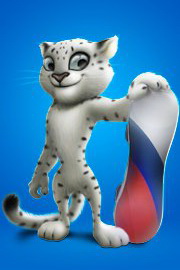 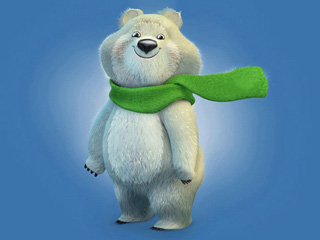 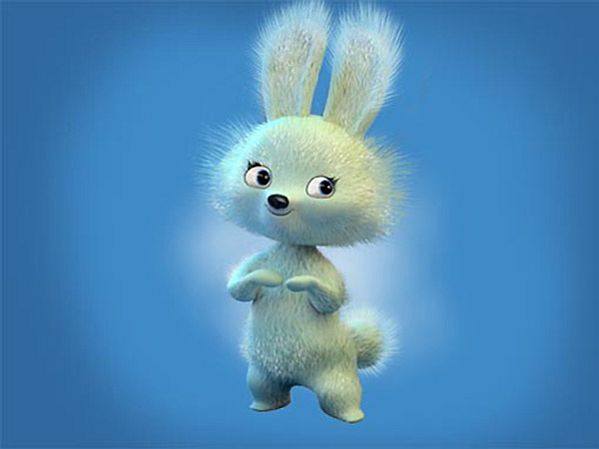 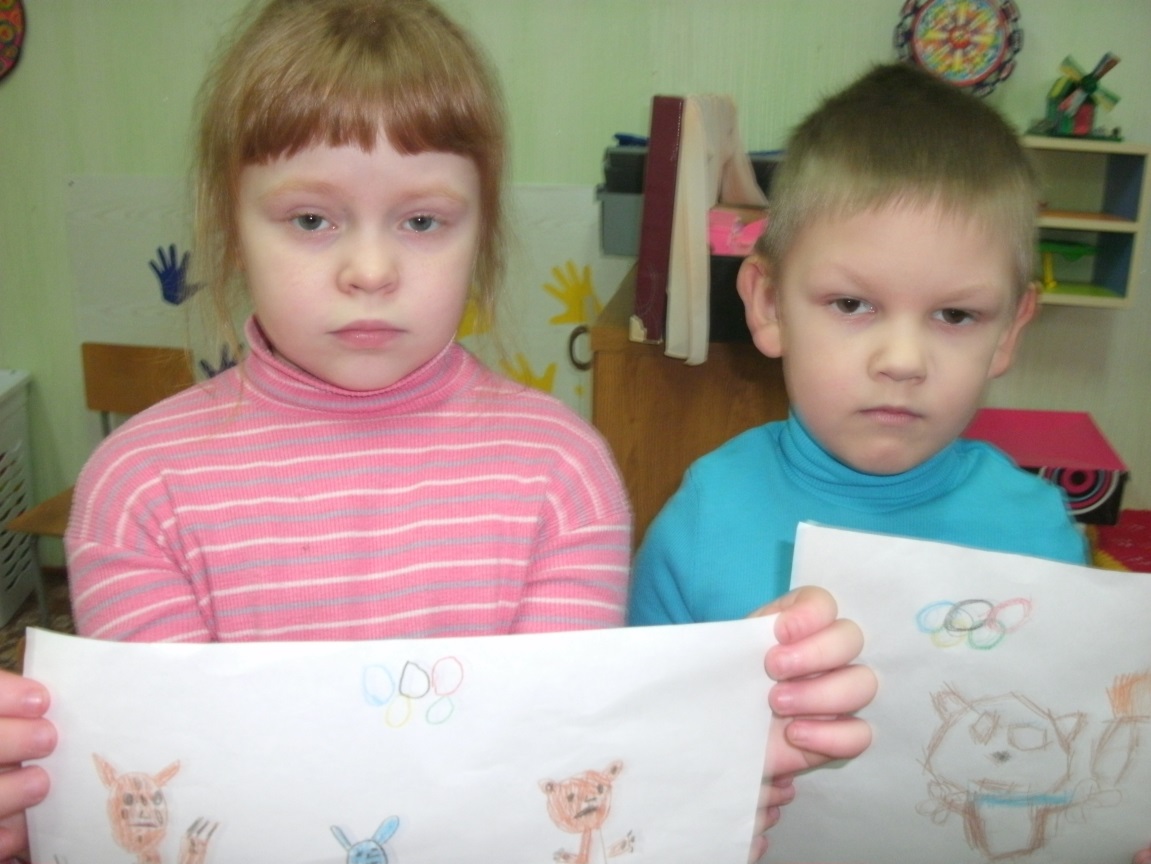 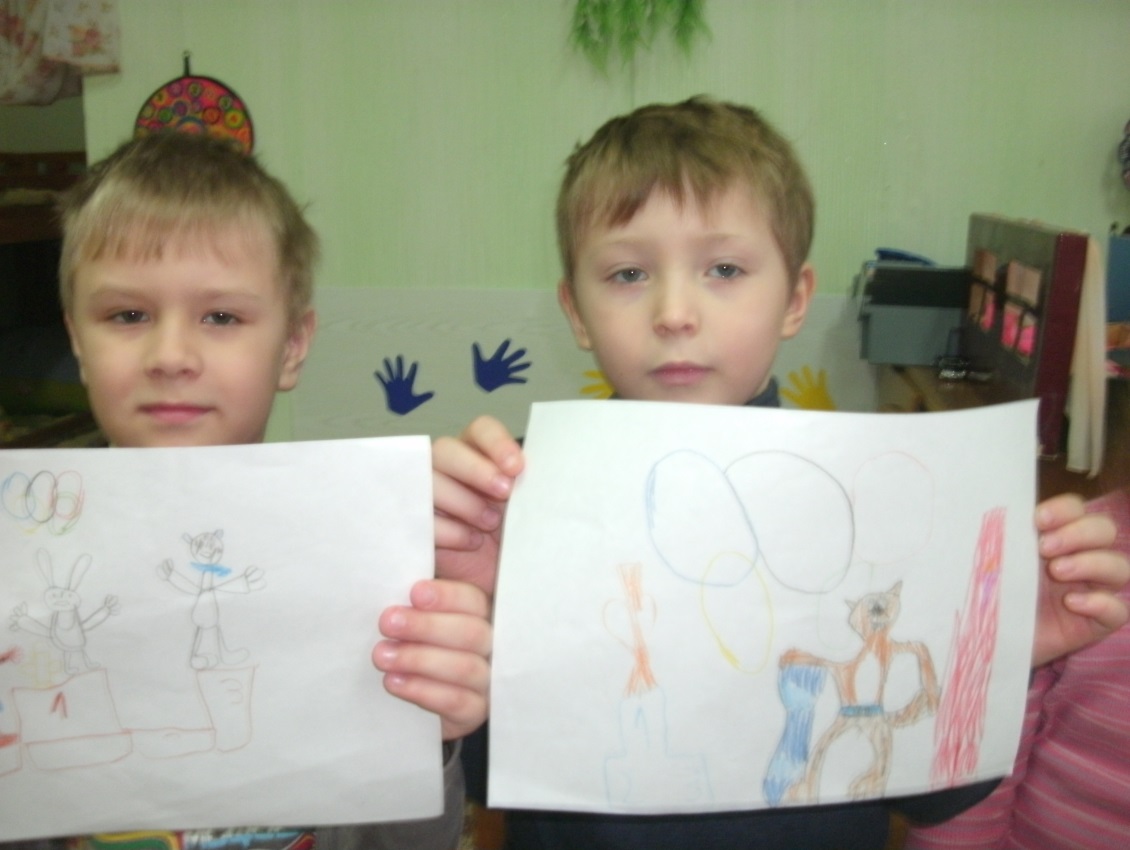 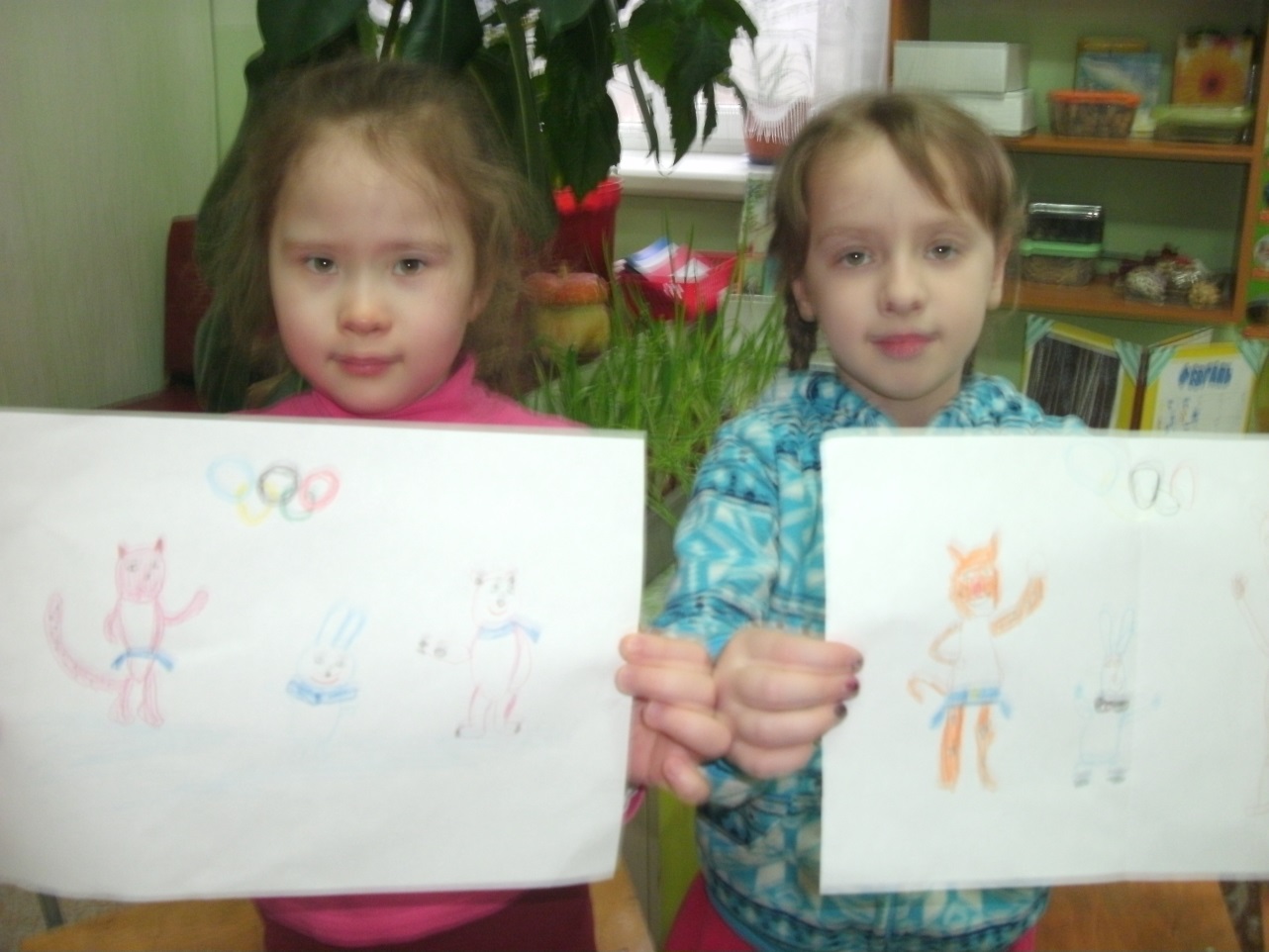 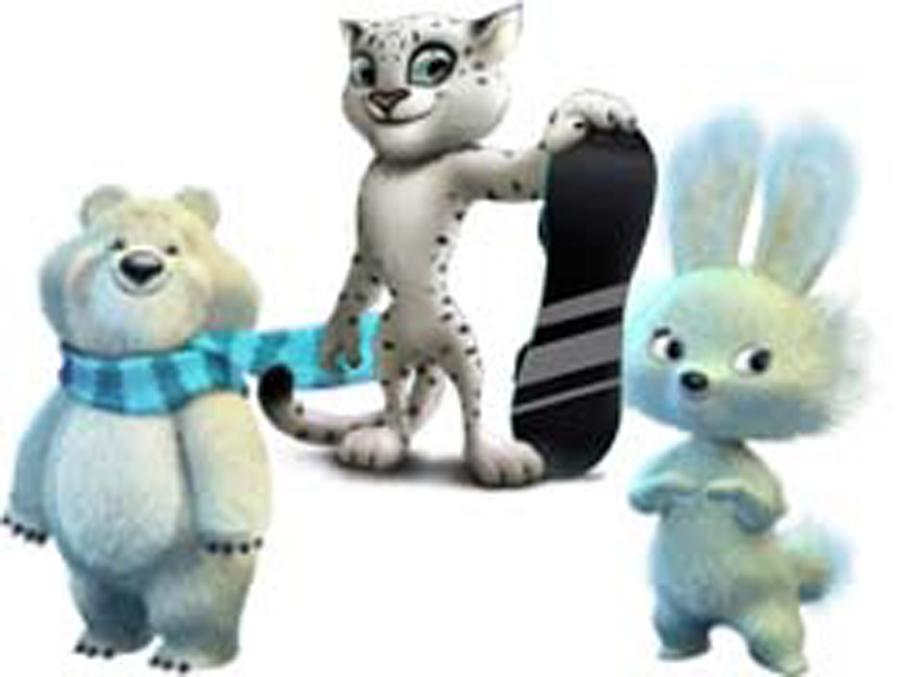 